Полное наименование компании:_________________________________________________________________________Название на фриз:_____________________________________________________________________________________________________Направление деятельности:__________________________________________________________________________________________Юридический адрес:_______________________________________________________________________________________Почтовый адрес:__________________________________________________________________________________________Телефон:____________________________Факс:____________________________ E-mail / Сайт :________________________________ИНН:_________________________________________________ КПП:_______________________________________Руководитель (Ф.И.О.):_________________________________________________________________________________________________Контактное лицо (Ф.И.О.):______________________________________________________________________________________________* - В Датах выставки возможны  корректировкиЗАПРЕЩАЕТСЯ!!! СДАВАТЬ В СУБАРЕНДУ ПЛОЩАДЬ ТРЕТЬИМ ЛИЦАМ БЕЗ УВЕДОМЛЕНИЯ ОРГАНИЗАТОРОВ ВЫСТАВКИ (Договор п.4п.п 4.16.)Заполненная заявка должна быть направлена организаторам не позднее  18.02.16г.Стенд (место на схеме) бронируется за фирмой только по факту  предоплаты  25% от общей суммы счета в течение 5 банковских дней, с момента заключения договора. (Договор п. 2  п.п. 2.1.)Оплату гарантируем по предложенным расценкам, в установленные сроки.В случае отказа экспонента от участия в выставке менее чем за 45 дней до  ее открытия возвращается 10 % от стоимости заказанной и оплаченной площади и услуг (Договор п.5 п.п. 5.1.).М. П.   «_____»______________201__г.                                                                 Участник: Подпись ___________________                    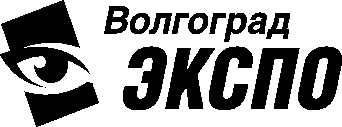 ООО «Выставочный комплекс ВолгоградЭКСПО»  400050, г. Волгоград, а/я 228Тел./факс: (8442) 93-43-04, 55-13-16e-mail: tovar@volgogradexpo.ruwww.volgogradexpo.ruЗаявка-Договор на участие в выставкеМОДНЫЙ ТОВАР. Раздел: Дача. Сад. Огород. Усадьба.3 - 6 марта 2016 г. * (Выставочный ПАВИЛЬОН)Заявка-Договор на участие в выставкеМОДНЫЙ ТОВАР. Раздел: Дача. Сад. Огород. Усадьба.3 - 6 марта 2016 г. * (Выставочный ПАВИЛЬОН)Заявка-Договор на участие в выставкеМОДНЫЙ ТОВАР. Раздел: Дача. Сад. Огород. Усадьба.3 - 6 марта 2016 г. * (Выставочный ПАВИЛЬОН)НаименованиеЦена, руб.(НДС НЕТ)Кол-воНаименованиедополнительного оборудованияЦена, руб.(НДС НЕТ)Кол-во4 кв. м (Угловой стенд)15500Стол ДСП (80Х80) 7004 кв. м (Угловой стенд)15500Стул пластиковый / барный (отметить)150/8004 кв. м (Линейный стенд)14000Витрина стеклянная (220х100х50) с подсвет. замок/ Витрина стеклянная (220х100х50) с подсветкой.3900 /29006 кв. м (Угловой стенд)23000Витрина стеклянная (220х100х50) с подсвет. замок/ Витрина стеклянная (220х100х50) с подсветкой.3900 /29006 кв. м (Линейный стенд)21000Витринный прилавок с подсвет. (100х100х50)/Витринный прилавок (100х100х50) на замке2100 / 2900Рабочее место 2 м8000Витрина стеклянная (220х50х50) с подсвет./Витрина стеклянная (220х50х50) с подсвет, замок1900 / 2500Промоакция6000Витрина стеклянная (220х50х50) с подсвет./Витрина стеклянная (220х50х50) с подсвет, замок1900 / 2500Заочное участие10000Стол-подиум (100х100х50)1700Заочное участие10000Подиум угловой2400Дополнительные услугиПодиум (50х50х50)800Размещение банеров/штендера10000/5000Стеллаж (250х100х50)/3 полки ДСП2000Размещение логотипа1000Дверь-гармошка1900Экран 1 час/на стенде1200/3600Информационная стойка1200Разгрузка до 1 т./свыше 1т.1200/договорнаяДополнительная панель (250x100 см.)500Оклейка стенда  за 1 метр кв.800Прожектор (150 Вт)500